«Три, два, один, пуск!.. Поехали!»сценарий театрализованного представления,посвящённого 55-летию первого полёта в космос , для детей старшего дошкольного возраста.Авторы: О.В. Барбашина, воспитатель высшей квалификационной     категории, С.С. Бреднева, воспитатель.Ведущий 1:О первом космонавте речь пойдёт-Как совершил Гагарин свой полёт!Всё человечество за ним следило зорко!Тогда всё было в первый раз!«Восток»- звучало гордо!Ведущий 2:С тех пор, прошло уже полвека-Когда увидел Космос Человека!А Человек открыл чудесные миры!А. может быть, мы во Вселенной не одни?И. если нам пофантазировать немножко-В какой-то новый мир откроется окошко!                   Вход детей под музыку. Танец-перестроение. Ребенок 1: По космическим просторамМчатся спутники, ракеты,Звезды серебром мигают,Манят нас к себе планеты.Ребенок 2:Марс, Юпитер и Венера – Много знаем мы планет,Но красивей и роднееЧем Земля родная - нет!Ребенок 3:Путешествую пешком яИли на велосипеде,По дорожке возле домаБыстро мы с друзьями едем.   Только в космосе далекомНе бывал ни разу я.Мне велик еще скафандр,Без него туда нельзя!Инсценировка «А кем ты хочешь стать»( Под музыку з мальчика заходят в зал с игрушками в руках.)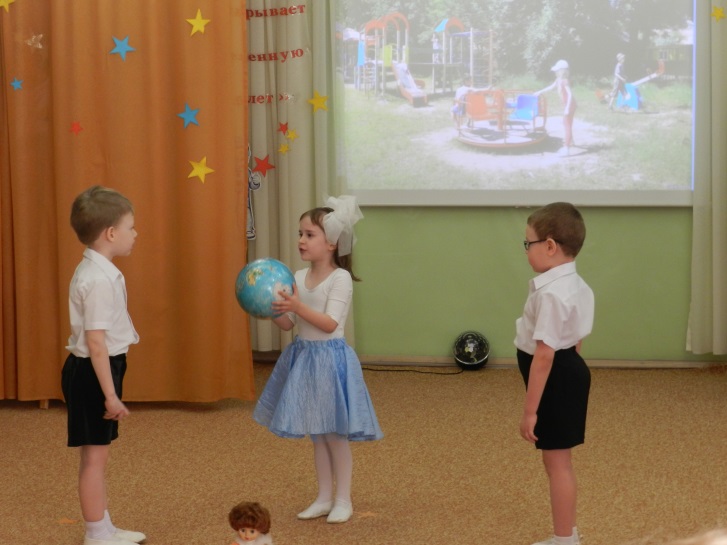 1-й мальчик: Последний год мы в детсаду..2-й мальчик: Его я буду вспоминать..3-й мальчик: Учиться в школу я пойду…2-й мальчик (спрашивает третьего):Скажи. А кем ты хочешь стать?3-й мальчик: Не знаю, может быть, артистом…1-й мальчик: А я хочу пилотом стать!Чтоб над Землёй на самолётеПо небу чистому летать!2-й мальчик: Пилотом?! Это интересно!А если в космос полететь?1-й мальчик: И в космос можно! Если честно-Хочу я космос одолеть! ( встаёт на возвышенность, поднимает руки вверх3-й мальчик: Тогда ты будешь космонавтом!1-й мальчик: Что ж. решено!2-й и 3-й: И мы с тобой!Мальчики  надевают элементы космических костюмов. Звучит космическая музыка. Мальчики (три друга) вывозят ракету с названием «Мечта», один- в ракете, другой смотрит в «телескоп», третий- за «пультом».1-й: Космический корабль «Мечта» к полёту готов!2-й: Проверка приборов связи…3-й:В норме!2-й: Начинаем отсчёт…Девять, восемь, семь, шесть, пять, четыре, три…(фоном музыка усиливает, он говорит громче)Внезапно появляется Скептик с бутербродом( четвёртый мальчик) и передразнивая, продолжает счёт: два, один…и бабах! А вы- на Земле! Ха-ха-ха! Ой, не могу, мечтатели!1-й: Ты, что наш полёт прерываешь?!Скептик( издевательски):Ах, извините, я не знал, что ваш «космический» полёт прервал! Вы всё о космосе мечтаете и даже не подозреваете. Сегодня просто всё- на кнопочку нажал- и космонавтом в две секунды стал!2-й и 3-й: А как это?!Скептик: Игру купите, и в виртуальный мир уйдите!Да и зачем вам космос изучать- не лучше ли с компьютером играть?1-й: Конечно, так всё проще, но тогда-не будет нам светить Мечты звезда!2-й: И сами новый мир мы не откроем ,Три друга: Нет, это не для нас! Так не годится!1-й: Мечта есть, понимаешь- лететь к другим мирам!2-й: И может быть, там встретить инопланетян!Скептик: Подумаешь! Мечтатели! Не верю в них совсем!Пойду-ка лучше бутербродик съем! ( уходит)                      Музыка меняется. Меняется свет.Три мальчика смотрят в телескоп:1-й: Смотрите, кто это на той тарелке?Все: Космические существа! ( прячутся)           Звучит  космическая музыка, появляется Луна МеркурьевнаЛуна Меркурьевна: Здравствуйте! Меня зовут Луна  Меркурьевна  - Я Журналистка ближайших галактик. 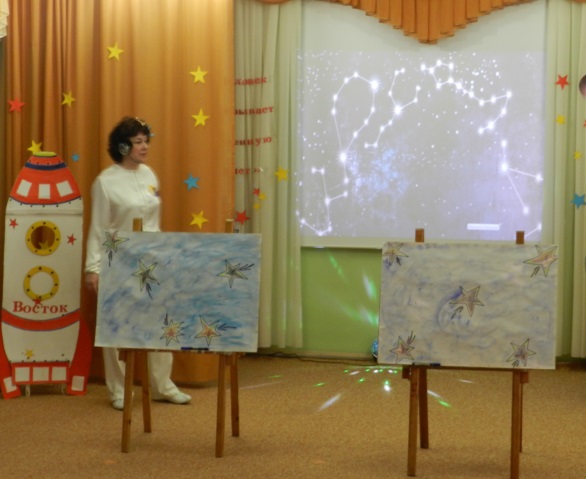 Каждый год 12 апреля ваша страна и весь мир отмечает День космонавтики.  12 апреля . с космодрома «Байконур» поднялся в небо космический корабль «Восток» с человеком на борту. Ю.А. Гагарин впервые увидел Землю в иллюминатор. За 108 минут он облетел земной шар и совершил посадку в заданном районе. 
Это  событье произошло….лет назад, вот как это было, посмотрите специальный репортаж: ( Видео. Кадры 1961 года. Первый полёт в космос. Юрия Гагарина)                                                  Стихи детей.1.Мы смотрим на синее небо,  А в небе нам звезды видны.  Сверкают, летая, кометы   И дарят мальчишкам мечты.2.Нам хочется в космосе всем побывать   И сделать один только шаг на Луну.   Желанье скорее успеть загадать,   Увидев упавшую с неба звезду.3. Мы знаем, что Юрий Гагарин    В реальность мечту воплотил.    Героем он стал настоящим    И в космос полет совершил.4. Гордится Гагариным наша страна.    И нам улыбается с неба Луна,    Мы знаем, что Солнце – большая звезда,    И ближе стать может мальчишек мечта.    Нам хочется в космосе всем побывать    И сделать один только шаг на Луну.    Желанье скорее успей загадать,    Увидев упавшую с неба звезду.Луна Меркурьевна: Ребята, вы слышите? Это сигнал тревоги. Кто – то просит нас о помощи! ............(Аудиозапись: Внимание, внимание. Здравствуйте Земляне!Мы с планеты Сатурн, просим помощи.Спасите нас.)Луна Меркурьевна: Нужно срочно лететь. Вы такие смелые, ничего не боитесь?Я полечу с вами, у меня будет отличный репортаж!Кто желает отправиться в космическое путешествие должны пройти отборочный тур. Ведущий 1: Ребята, а вы знаете, какую подготовку должен пройти космонавт перед полетом?Стихи детей.1:Он пример для всех ребят,Его зовут героем.Гордо носит космонавтЗвание такое.Чтобы космонавтом стать,Надо потрудиться:День с зарядки начинать,Хорошо учиться.2:Показаться и врачу –Здесь экзамен строгий.Слабакам не по плечуЗвездные дороги.На корабль могут взятьТолько сильных, ловких.И поэтому нельзяЗдесь без тренировки.3:Барокамера, бассейн,Где мы невесомы…Это космонавтам всемХорошо знакомо.Вот кабину карусельКружит круг за кругом.Не снаряд, а просто зверьЭта центрифуга.4:Очень много предстоитИспытаний разных.Тот, кто в космос полетит,Их пройти обязан.Он профессии любойДолжен знать секреты –Ведь на высоте такойНе спросить совета.Ведущий2: А вы готовы пройти испытания.Первое  задание « Разминка для глаз».Смотрим внимательно на экран и следим за полетом ракеты.Второе задание игра на сообразительность «Третий лишний» (мультимедийная игра)Ведущий 1: А сейчас проверка на ловкость и быстроту.Объявляется срочная посадка на космический корабль.Перестроение детей в круг.Упражнение «Ракета»Раз-два, стоит ракета.  (ребенок поднимает руки вверх)
Три-четыре, скоро взлет. (разводит руки в стороны)
Чтобы долететь до солнца  (круг руками)
Космонавтам нужен год.  (берется руками за щеки, качает головой)
Но дорогой нам не страшно  (руки в стороны, наклоны корпусом вправо-влево)
Каждый ведь из нас атлет  (сгибает руки в локтях)
Пролетая над землею  (разводит руки в стороны)
Ей передадим привет  (поднимает руки вверх и машет)Следующая игра  «Команда «На старт!».(По углам зала лежат обручи – ракеты, с написанными цифрами -двух, трех, четырех местные. Цифра показывает сколько посадочных мест в ракете. Дети идут по кругу и говорят слова). Ждут нас быстрые ракеты для полета по планетам.                    На какую захотим, на такую полетим.                   Но в игре один секрет, опоздавшим места нет!По окончании слов занимают свои места в обруче. Кому  не досталось, тот выходит.) Ведущий 1: Загружаемся в ракеты. Скажите, есть ли у вас снаряжение? Космонавт  должен иметь скафандр , для выхода в открытый космос. В нем неудобно ходить, вы умеете ходить в просторной одежде? Сейчас мы проверим. Игра  «Выход в открытый космос».( По сигналу одеть сапоги,  шлем. (все больших размеров). Перешагнуть препятствие, подлезть в тоннель-это входной модуль космического корабля, добежать до ориентира. Вернуться бегом. Эстафета передается одеждой. Выигрывает команда, которая быстрее справится с заданием.Ведущий 1:   Ну что ж молодцы! Отборочный тур все прошли успешно. Поздравляю вас с зачислением в отряд космонавтов! Луна Меркурьевна:   Звездолет готов для старта, экипаж команду ждет.              Не теряя ни минуты, отправляемся в полет.(Аудиозапись: Внимание! Внимание! Говорит центр управления полетом! Работают все микрофоны космодрома. Сегодня в межпланетное путешествие отправляется космическая эскадра. Экипажи по местам! Пристигните ремни. Сцепите руки. Начинаю обратный отсчет).10,9,8,7,6.5,4,3,2,1 пууууск.Звучит космическая музыка.Луна Меркурьевна: Наш путь лежит прямо через созвездие Большой медведицы, Посмотрите, сколько звезд  в небе.Звездочки:1.Лишь только вечер наступает,Мы в небе появляемся,Заводим звездный хоровод,С подругами встречаемся.2.Учились петь и танцеватьМы у большой медведицы,Она как ласковая мать,Во всем на нас надеется.3. Сегодня в небе тишина,И млечный Путь – как улица.В окошко тетушка ЛунаНа нас глядит, любуется.ТАНЕЦ ЗВЕЗДОЧЕКЛуна Меркурьевна: Звезды находятся очень далеко от Земли, поэтому не греют и кажутся очень маленькими. Звезд на небе очень много  около 6 тысяч.
 И чтобы разобраться в них, люди объединили звезды в группы - созвездия. Самым ярким созвездиям дали имена.  Какие из них вы знаете?
( Рак, Водолей, Телец, Большая и Малая Медведицы и т.д.)
Если вы заблудились, то звезды помогут вам найти Север, Юг, Запад, Восток. ( мультимедийная презентация  -« Созвездия»)Игра  « Придумай   созвездие »(дети по цифрам соединяют звезды, думают на что похоже, придумывают название) участвуют 2-4 ребенка.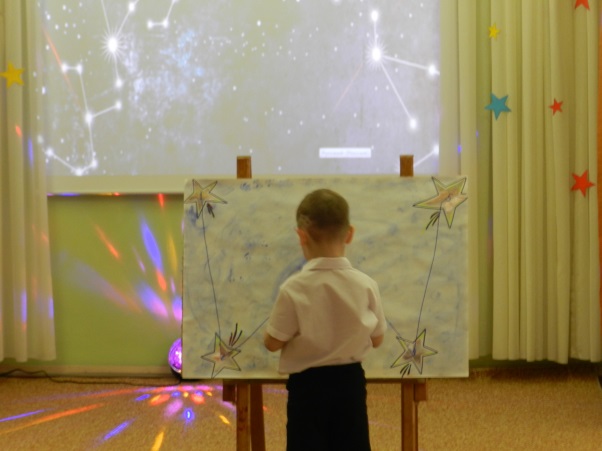 Ведущий 2: Двигаемся дальше, нам  нужно найти планету Сатурн.Сатурн считается одной из загадочных планет.Ребенок: Сатурн – красивая планета желто – оранжевого цвета.У каждой планеты есть что-то свое, что больше всего отличает ее.Сатурн непременно узнаешь в лицо – его окружает большое кольцо.Оно не сплошное, из разных полос. Ученые вот как решили вопрос:Когда –то давно там замерзла вода, и кольца Сатурна из снега и льда.Ведущий 2: Интересно, чем мы сможем помочь его жителям? (снова звучат сигналы азбуки Морзе) Луна Меркурьевна: Я взяла с собой этот аппарат, он будет нам переводить и расшифровывать все сигналы из космоса. ( слушает в наушники).  Жители Сатурна попросили  нас взять пробы грунта с одной из неизведанных частей их планеты. Ребята, место, где села наша ракета, очень непростое!Передвигаться здесь опасно! Грунт под ногами неустойчивый, рыхлый, может в любой момент обвалиться. Нам придется воспользоваться специальными приспособлениями для передвижения в данной местности – это космические  прыгунки.Ведущий 2: Наша задача воспользоваться космическими прыгунками , взять пробы грунта и отправить его на Землю.Игра « Доскачи на мячах»(участники конкурса передвигаются прыжками,  сидя на мячах с ручкой, до черных картонных кругов, внутри которых лежат кубики и мячи, обернутые фольгой. Дети берут один предмет, прыжками возвращаются к команде и кладут кубик в корзинку).Ведущий 2: Все собранные нами пробы грунта с планеты Сатурн, мы отправим в специальном контейнере на Землю. Там в научной лабораторииего изучат наши ученые, а полученные результаты будут вновь доставлены жителям планеты Сатурн с помощью спутника – курьера.                     ( В аудиозаписи звучат сигналы SOS – азбукой Морзе).Луна Меркурьевна.: Внимание снова получен сигнал о помощи. Нам предстоит полет на Луну. Ребята, мы давно мечтали побывать на Луне, потому что она – спутник нашей планеты Земля и находиться от нас ближе всех планет.  Ведущий 1: Экипажи по местам! Наша ракета держит курс на Луну. К запуску ракеты приготовиться! Начать обратный отсчет( смотрим на экран) Все хором:  5-4-3-2-1-пуск!А пока летим споем песню  « Поскорей бы подрасти»                                 музыка  М. Магиденко, слова Н. НайденовойРебенок:(на экране слайды спутника ) У Земли есть спутник свой, называется Луной.Ближе к нам она всех прочих, освещает наши ночи.К нам повернута всегда сторона ее одна.Ведущий 1: Как – то раз наш робот – зонд слетал за лунный горизонт, И известны с той поры обе стороны Луны:Там нет воды и атмосферы. На Луне мир черно – белый.В кратерах густые тени, а на солнце режет зренье.Луна Меркурьевна: Интересно, какая помощь понадобилась жителям этой планеты? ( снова звучат сигналы азбуки Морзе) Послушаем , как на этот раз расшифрует сигналы из космоса наш космический переводчик. ( слушает в наушники) Жители Луны хотят, чтобы их планета стала такой же яркой и красочной , как наша Земля. Они просят помочь им в этом. Давайте поможем лунянам посадить здесь наши прекрасные цветы.Танец «Цветы» 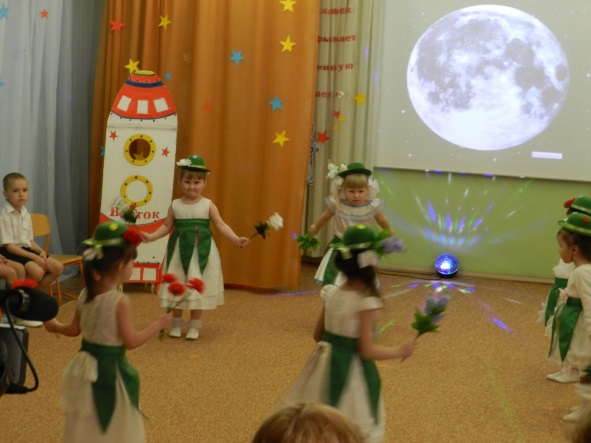 Луна Меркурьевна: Я думаю, что жителям Луны понравится, как мы украсили их планету.                     ( В аудиозаписи звучит сигнал  SOS – азбукой Морзе).Луна Меркурьевна: Наш информационный датчик снова сообщает – получен сигнал о помощи с планеты Марс. Всем приготовиться к отлету. Занять места в звездолете!А пока мы с вами летим, космические загадки отгадаем.Чтобы глаз вооружить
И со звездами дружить,
Млечный путь увидеть чтоб
Нужен мощный … (телескоп)

Телескопом сотни лет
Изучают жизнь планет.
Нам расскажет обо всем
Умный дядя … (астроном)

Астроном — он звездочет,
Знает все наперечет!
Только лучше звезд видна
В небе полная … (Луна)
До Луны не может птица
Долететь и прилуниться,
Но зато умеет это
Делать быстрая … (Ракета)

У ракеты есть водитель,
Невесомости любитель.
По-английски: «астронавт»,
А по-русски … (Космонавт)
 По тёмному небу рассыпан горошек 
 Цветной карамели из сахарной крошки, 
 И только тогда, когда утро настанет, 
 Вся карамель та внезапно растает. 
                                            (Звёзды) 
Из какого ковша не пьют, не едят, а только на него глядят? 
 (Созвездия: Большая Медведица или Малая Медведица)Ребенок 1: ( слайды – «Планета Марс» )Вот мы и прибыли на планету Марс.Марс – пустынная планета, а размером –чуть больше Луны,Его из – за красного цвета назвали в честь Бога войны.И нет гор нигде на светеВыше, чем на той планете.Ребенок 2:Шапки в горах есть изо льда, только из них не струится вода.Лед это, видно, совсем не простой.Нет в нем воды, говорят, он сухой.Луна М.: Кому же здесь понадобилась помощь?( снова звучат сигналы азбуки Морзе, слушает в наушники)Жители этой планеты называются марсианами. Недавно на их планете произошло крупное марсотрясение. Многие дома были разрушены. Ведущий 1: Нужно помочь марсианам построить дома, в которых они будут жить.Игра « Помоги Марсианам построить дом»(на экране схема – рисунок, из модулей (геометрические фигуры) соблюдая форму и цвет фигур – построить дом)(На экране благодарные марсиане )                                             Танец « Марсиан»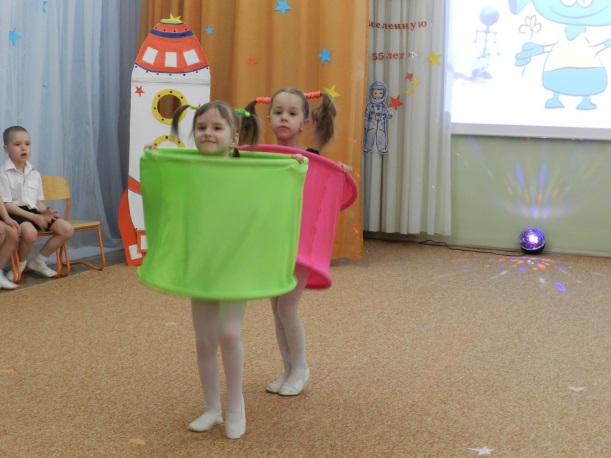 Луна Меркурьевна: Вам пора возвращаться домой. На Землю.                 Ведь земля – планета ваша, нет ее прекрасней краше!                 Всего вам доброго, друзья! Рада познакомиться была я!                 Увидеться вновь я буду рада, ив гости прилечу ребята!Ведущая 2: В космосе мы побывали . космонавтами мы стали.                    Пристегнем ремни покрепче – возвращаться будет легче!(на экране видео - полет ракеты в космосе и приземление на космодроме)Ведущая 1: Вот и закончился космический полет,                     Так хорошо сойти на Землю снова.                     Давайте после длительных тревог,                     Увидим красоту всего земного.(слады о России)Песня « Родине спасибо» Стихи дети1: Есть одна планета – сад в этом космосе холодном.   Только здесь леса шумят, птиц скликая перелетных,   Лишь на ней одной цветут ландыши в траве зеленой,  И стрекозы только тут в речку смотрят удивленно…..2: Здесь леса, моря и горы, люди разные живут,    На других же на планетах жизнь пока что не найдут!3: Сбережем планету нашу под названием Земля,    Ведь планета – это дом наш, разрушать ее нельзя!4: Ведь она, как мы, живая: летит, кружится, сияет,     Умывается морями и на солнце загорает.Все вместе:  Береги свою планету –                     Ведь другой, похоже, нету!Танцевальная композиция « Мир, который нужен нам»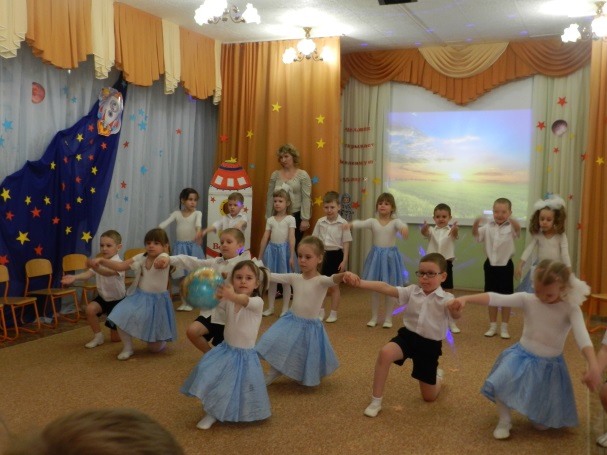 Ведущий 1: Пусть сбудется у каждого мечта!                      Но, помните, Земля у нас - одна!                      А космос новых требует свершений!                      Открытий, подвигов научных и творений!Дети под музыку выходят из зала.    Литература Авдеев Ю. издательство «Детская литература» 1990 г.;Булычёв К. «Тайна третьей планеты» Бомонт Эмили, Пимонт Мари-Рене «Космос в картинках», Москва, издательство «Скорпион» 1994г., Горьков В. «Космическая азбука» Детская литература. Москва, 2011 г.